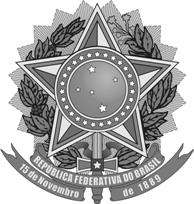 CÂMARA DOS DEPUTADOSPROJETO DE LEI N.º 474, DE 2015(Do Sr. Antonio Bulhões)Altera a Lei n° 7.716, de 5 de janeiro de 1989, que "define os crimes resultantes de preconceitos de raça ou de cor".DESPACHO:APENSE-SE À(AO) PL-987/2007. APRECIAÇÃO:Proposição Sujeita à Apreciação do PlenárioPUBLICAÇÃO INICIALArt. 137, caput - RICDO Congresso Nacional decreta:Art. 1.º Esta Lei altera a Lei n° 7.716, de 5 de janeiro de 1989, que “define os crimes resultantes de preconceitos de raça ou de cor”.Art. 2º O art. 20 da Lei nº 7.716, de 5 de janeiro de 1989, passa a vigorar acrescido do seguinte § 2º, renumerando-se os demais:“Art. 20. ..................................................................................................................................................................................................§ 2° Incorre na mesma pena do § 1º deste artigo quem negar ocorrência do Holocausto ou de outros crimes contra a humanidade, com a finalidade de incentivar ou de induzir a prática de atos discriminatórios ou de segregação racial............................................................................................... (NR)”Art. 3º - Esta Lei entrará em vigor na data de sua publicação.Justificação	O projeto de lei, ora apresentado, visa a relembrar a importância do fato que marcou a historia da humanidade, o Holocausto. A negação do Holocausto é perigosa não apenas por sua imprecisão histórica, ou pela capacidade de desonrar uma memória coletiva, mas por obstar o uso da recordação de uma mazela como prevenção à sua repetição.   Partindo dessa premissa, e inspirado pela valorosa iniciativa do ex- Deputado Marcelo Itagiba, cujas razões a seguir reproduzo, submeto novamente à apreciação desta Casa o presente Projeto de Lei, que tem por objetivo tipificar a negação da ocorrência do Holocausto ou de outros crimes contra a humanidade.	 As teses que pretendiam negar o genocídio de judeus tiveram inicio na década de 50, nos países europeus. Assim, no combate a esses movimentos, vários países como França, Espanha, Alemanha e Portugal, atualmente consideram criminosa a conduta de negação de crimes contra a humanidade. A legislação francesa, pela Lei nº 90-615/90, por exemplo, tipifica penalmente a negação de crime contra a humanidade. Nesse sentido, também, a lei orgânica espanhola nº 04/1995 introduziu no Código Penal o artigo 607-2, que configura crime de negação do genocídio e também cria politicas voltadas para reforçar a igualdade. Portugal, também, alterou o art. 288 do Código Penal de Portugal onde incluiu entre os crimes de  discriminação racial a difamação ou injúria por meio da negação “de crimes de guerra contra a paz e a Humanidade”. Em razão desses movimentos, denominados negacionistas, e após vários países criarem tipos penais próprios, o Parlamento Europeu, no ano de 1997, criou uma Resolução no qual se considera crime a “negação do holocausto”.Atualmente, no país, vivemos no denominado Estado Democrático de Direito, onde as ideias e propostas são amplamente admitidas. Entretanto, a liberdade de expressão não se pode confundir com manifestações ofensivas, ou que coloquem em risco o próprio modelo democrático sobre o qual se assenta nossa ordem jurídica.É fato evidente a qualquer pessoa que busque registros históricos sobre o Holocausto a percepção de sua ocorrência, e quão cruel é turbar sua lembrança com o objetivo de incentivar ou de induzir a prática de atos discriminatórios ou de segregação racial. Diante disso, não se deve permitir o esquecimento ou a negação da vergonhosa matança de homens, mulheres e crianças pelo regime nazista. Não se pode admitir que, após cinquenta anos deste crime contra a humanidade, grupos negacionistas, como neonazistas e antissemitas, tentem afirmar que o Holocausto nunca tenha existido. Pelo exposto, o Parlamento da República Federativa do Brasil não pode isentar-se de um assunto de relevância mundial, razão essa, pela qual reapresento essa matéria, por entender que a propositura deste projeto de lei não irá interferir na liberdade de expressão. Peço, pois, o apoio dos ilustres pares, para a aprovação da presente proposição. Sala das Sessões 25 de fevereiro de 2015Deputado Antonio BulhõesPRB/SPLEGISLAÇÃO CITADA ANEXADA PELACOORDENAÇÃO DE ESTUDOS LEGISLATIVOS - CEDILEI Nº 7.716, DE 5 DE JANEIRO DE 1989Define os crimes resultantes de preconceito de raça ou de cor. O PRESIDENTE DA REPÚBLICA  Faço saber que o Congresso Nacional decreta e eu sanciono a seguinte Lei: .....................................................................................................................................................................................Art. 20. Praticar, induzir ou incitar a discriminação ou preconceito de raça, cor, etnia, religião ou procedência nacional. Pena: reclusão de um a três anos e multa. § 1º Fabricar, comercializar, distribuir ou veicular símbolos, emblemas, ornamentos, distintivos ou propaganda que utilizem a cruz suástica ou gamada, para fim de divulgação do nazismo. Pena: reclusão de dois a cinco anos e multa. § 2º Se qualquer dos crimes previstos no caput é cometido por intermédio dos meios de comunicação social ou publicação de qualquer natureza: Pena reclusão de dois a cinco anos e multa: § 3º No caso do parágrafo anterior, o juiz poderá determinar, ouvido o Ministério Público ou a pedido deste, ainda antes do inquérito policial sob pena de desobediência: I - o recolhimento imediato ou a busca e apreensão dos exemplares do material respectivo; II - a cessação das respectivas transmissões radiofônicas, televisivas, eletrônicas ou da publicação por qualquer meio; (Inciso com redação dada pela Lei nº 12.735, de 30/11/2012, publicada no DOU de 30/11/2012, em vigor após decorridos 120 dias de sua publicação oficial)III - a interdição das respectivas mensagens ou páginas de informação na rede mundial de computadores. (Inciso acrescido pela Lei nº 12.288, de 20/7/2010)§ 4º Na hipótese do § 2º, constitui efeito da condenação, após o trânsito em julgado da decisão, a destruição do material apreendido. (Artigo acrescido pela Lei nº 8.081, de 21/9/1990 e com nova redação dada pela Lei nº 9.459, de 13/5/1997)Art. 21. Esta Lei entra em vigor na data de sua publicação. (Primitivo art. 20 renumerado pela Lei nº 8.081, de 21/9/1990)..........................................................................................................................................................................................................................................................................................................................................................................FIM DO DOCUMENTO